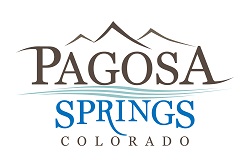 TOWN OF PAGOSA SPRINGS BID FORMProposal of  (hereinafter called "Bidder"), organized and existing under the laws of the State of Colorado, doing business as  (individual, corporation, or partnership) to the Town of Pagosa Springs (hereinafter called "Owner").In compliance with your invitation for Bids, Bidder hereby proposes to perform all work for the project in strict accordance with the contract documents, within the time set forth therein, and at the prices stated below.By submission of this Bid, the Bidder certifies, and in the case of joint Bid, each party thereto certifies as to his own organization, that this Bid has been arrived at independently, without consultation, communication, or agreement as to any matter relating to this Bid with any other Bidder or with any competitor.Bidder hereby agrees to commence work under this contract on or before a date to be specified in the Notice of Award and to fully complete the Project no later than  (completion date within the invitation to bid). SECTION ONE - ADDENDUM ACKNOWLEDGEMENT SECTION TWO - BID SCHEDULE TOTAL BASE BID PRICE:    Dollars ($).SECTION THREE - PROPOSED SCHEDULE OF ACTIVITIES The proposed schedule of activities will be amended at the time of award to address any delays and or scheduling errors. The amended schedule of activities will be incorporated into the final contract along with communication requirements. The communication requirements will vary based on the duration of the project.SECTION FOUR - CERTIFICATION OF BID In submitting this Bid, it is understood that Owner reserves the right to reject any and all Bids, and it is understood that this Bid may not be withdrawn during a period of sixty (60) days after the actual date of the opening of the bids.The undersigned Bidder hereby certifies (a) that this Bid is genuine and is not made in the interest of, or in the behalf of, any undisclosed person, firm, or corporation, and is not submitted in conformity with any agreement or rules of any group, association, organization, or corporation; (b) that he has not directly or indirectly induced or solicited any other Bidder to put in a false or sham Bid; (c) that he has not solicited or induced any person, firm, or corporation to refrain from bidding; and (d) that he has not sought by collusion to obtain for himself any advantage over any other Bidder or over the Owner.By submitting this bid, the bidder certifies that this bid accurately reflects all labor, materials, and other work and their costs necessary to complete the entire scope of work presented within this invitation to bid. I agree that I will not submit any change order(s) associated with the original scope of work that, in total with all previous applications for change orders, exceed ten (10%) percent of the original bid price as defined within this bid form.It will be at the discretion of the owner to determine if the change orders are necessary to complete the original work of scope. Additionally, it will be up to the owner in its sole and absolute discretion to determine if change orders which exceed the ten percent (10%) threshold are within or outside of the original scope of work, and if outside of the original scope of work whether they would provide significant benefit to the overall project.The bidder hereby certifies that, as of the date of their respective bid, it does not knowingly employ or contract with an illegal alien and it will participate in the E-Verify Program or the Department Program pursuant to Section C.R.S, Section 8-17.5-101, C.R.S 8-17.5-102(1) in order to confirm the employment eligibility of all employees who are newly hired to perform work under the AgreementThe full names and addresses of parties interested in this Bid as principals are as follows:   I/WE are a Local Bidder and will furnish the necessary proof should it be required.SECTION FIVE - BONDINGThe Surety who will be the surety on the performance bond will be  . Signature:_________________________________SECTION SIX - SUBCONTRACTOR LISTINGThe following information is submitted for each subcontractor that will be used in the Work if the Bidder is awarded the Agreement. Additional numbered pages shall be attached to this page as required. Each page shall be headed “SUBCONTRACTOR LISTING” and signed. All Work to be subcontracted over $1,000 shall be listed.If there are more than five contractors please provide additional documentation.SECTION SEVEN- SIGNATURE OF BIDDERIf an Individual:			Type Name:  	Doing Business As:  	Date:  If a Partnership:		By:				General Partner	Type Name:  	Date:  If a Corporation:	  (a  Corporation)	By:			Type Name:  	Title:  	Date:  Attest:Title:  Invitation to Bid NumberInvitation to Bid NameAddendum NumberDateAcknowledgementAddendum No. 1Addendum No. 2Addendum No. 3Addendum No. 4Addendum No. 5Bid CategoryCostCategory ACategory BCategory CCategory DCategory ECategory FCategory GCategory HCategory ICategory JActivityTimeframe (Days or Months)NameAddress1SubcontractorSpecialtyTelephone1AddressPercentage of ContractFax1AddressContractorWork Permit No.  Email2SubcontractorSpecialtyTelephone2AddressPercentage of ContractFax2AddressContractorWork Permit No.  Email3SubcontractorSpecialtyTelephone3AddressPercentage of ContractFax3AddressContractorWork Permit No.  Email4SubcontractorSpecialtyTelephone4AddressPercentage of ContractFax4AddressContractorWork Permit No.  Email5SubcontractorSpecialtyTelephone5AddressPercentage of ContractFax5AddressContractorWork Permit No.  Email